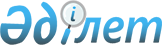 Об утверждении плана по управлению пастбищами и их использованию по городу Кызылорда на 2017-2018 годы
					
			С истёкшим сроком
			
			
		
					Решение Кызылординского городского маслихата от 27 октября 2017 года № 116-17/8. Зарегистрировано Департаментом юстиции Кызылординской области 16 ноября 2017 года № 6031. Прекращено действие в связи с истечением срока
      В соответствии с Законом Республики Казахстан от 23 января 2001 года "О местном государственном управлении и самоуправлении в Республике Казахстан" и пунктом 1 статьи 8 Закона Республики Казахстан от 20 февраля 2017 года "О пастбищах" Кызылординский городской маслихат РЕШИЛ:
      1. Утвердить план по управлению пастбищами и их использованию по городу Кызылорда на 2017-2018 годы согласно приложению.
      2. Настоящее решение вводится в действие со дня официального опубликования.  План мероприятий по управлению пастбищами и их использованию по городу Кызылорда на 2017-2018 годы 
      1) Схема (карта) расположения пастбищ на территории в разрезе категорий земель, собственников земельных участков и землепользователей на основании правоустанавливающих документов;
      2) Приемлемые схемы пастбищеоборотов; 
      3) Карта с обозначением внешних и внутренних границ и площадей пастбищ, в том числе сезонных, объектов пастбищной инфраструктуры 
      4) Схема доступа пастбищепользователей к водоисточникам (озерам, рекам, прудам, копаням, оросительным или обводнительным каналам, трубчатым или шахтным колодцам) составленную согласно норме потребления воды;
      5) Схема перераспределения пастбищ для размещения поголовья сельскохозяйственных животных физических и (или) юридических лиц, у которых отсутствуют пастбища, и перемещения его на предоставляемые пастбища; 
      6) Схема размещения поголовья сельскохозяйственных животных на отгонных пастбищах физических и (или) юридических лиц, не обеспеченных пастбищами, расположенными при селе, сельском округе;
      7) Календарный график по использованию пастбищ, устанавливающий сезонные маршруты выпаса и передвижения сельскохозяйственных животных. Схема (карта) расположения пастбищ на территории в разрезе категорий земель, собственников земельных участков и землепользователей на основании правоустанавливающих документов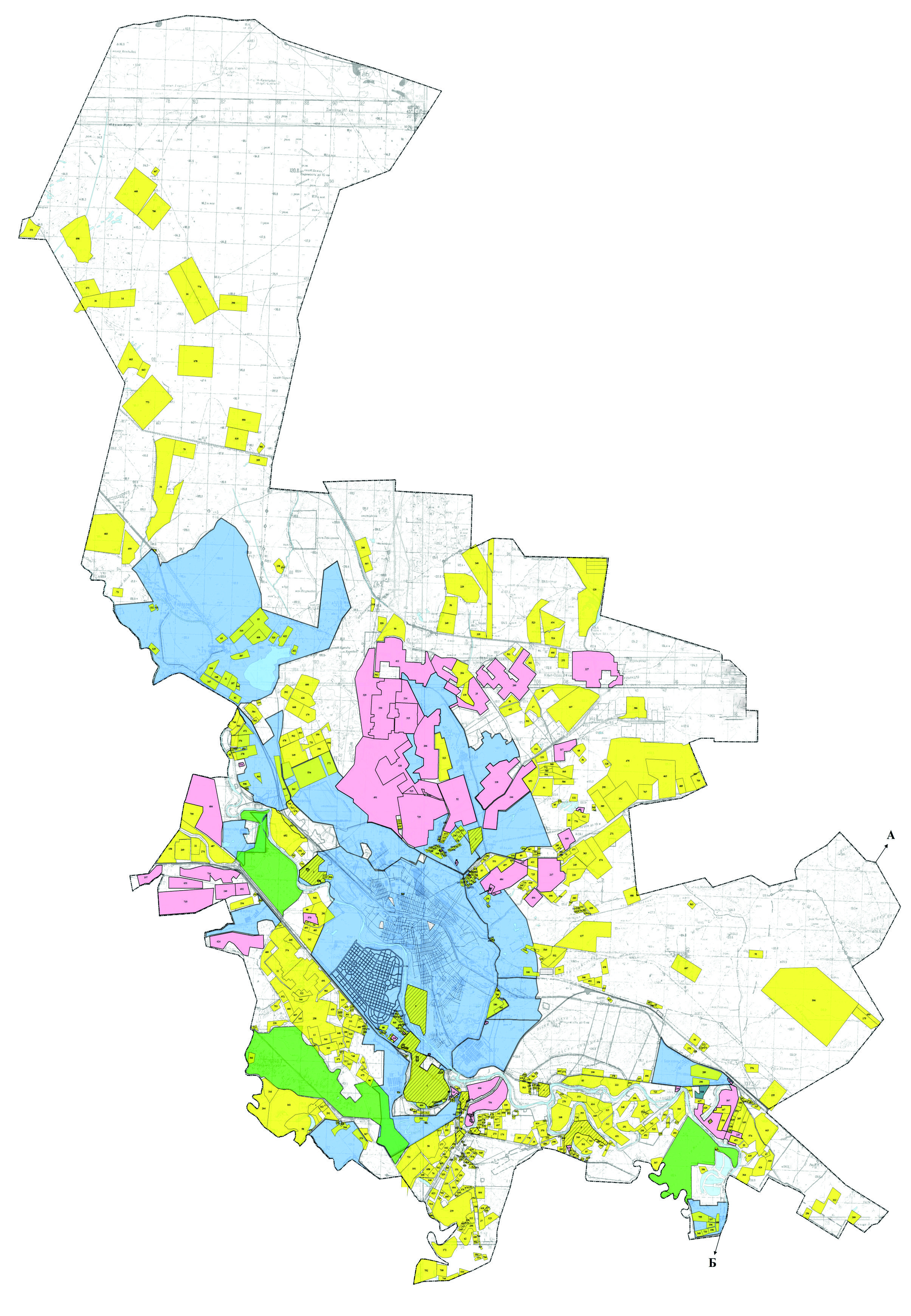  Условные знаки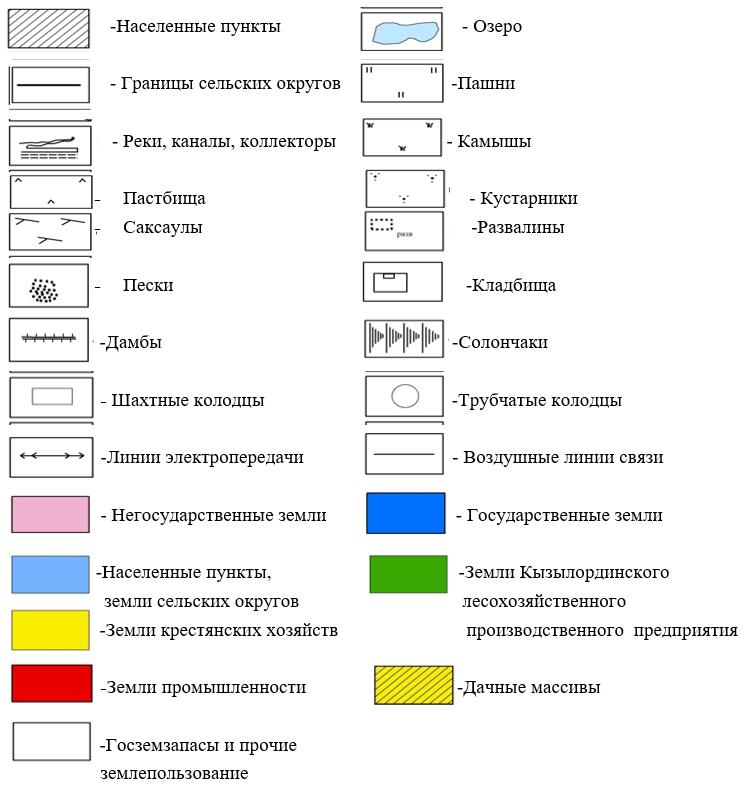  Список землепользователей для использования сельскохозяйственного назначения
      Расшифровка аббревиатур:
      КХ –крестянское хозяйство; ТОО- товарищество с ограниченной ответственностью.  Приемлемые схемы пастбищеоборотов Карта с обозначением внешних и внутренних границ и площадей пастбищ, в том числе сезонных, объектов пастбищной инфраструктуры  Схема доступа пастбищепользователей к водоисточникам (озерам, рекам, прудам, копаням, оросительным или обводнительным каналам, трубчатым или шахтным колодцам) составленную согласно норме потребления воды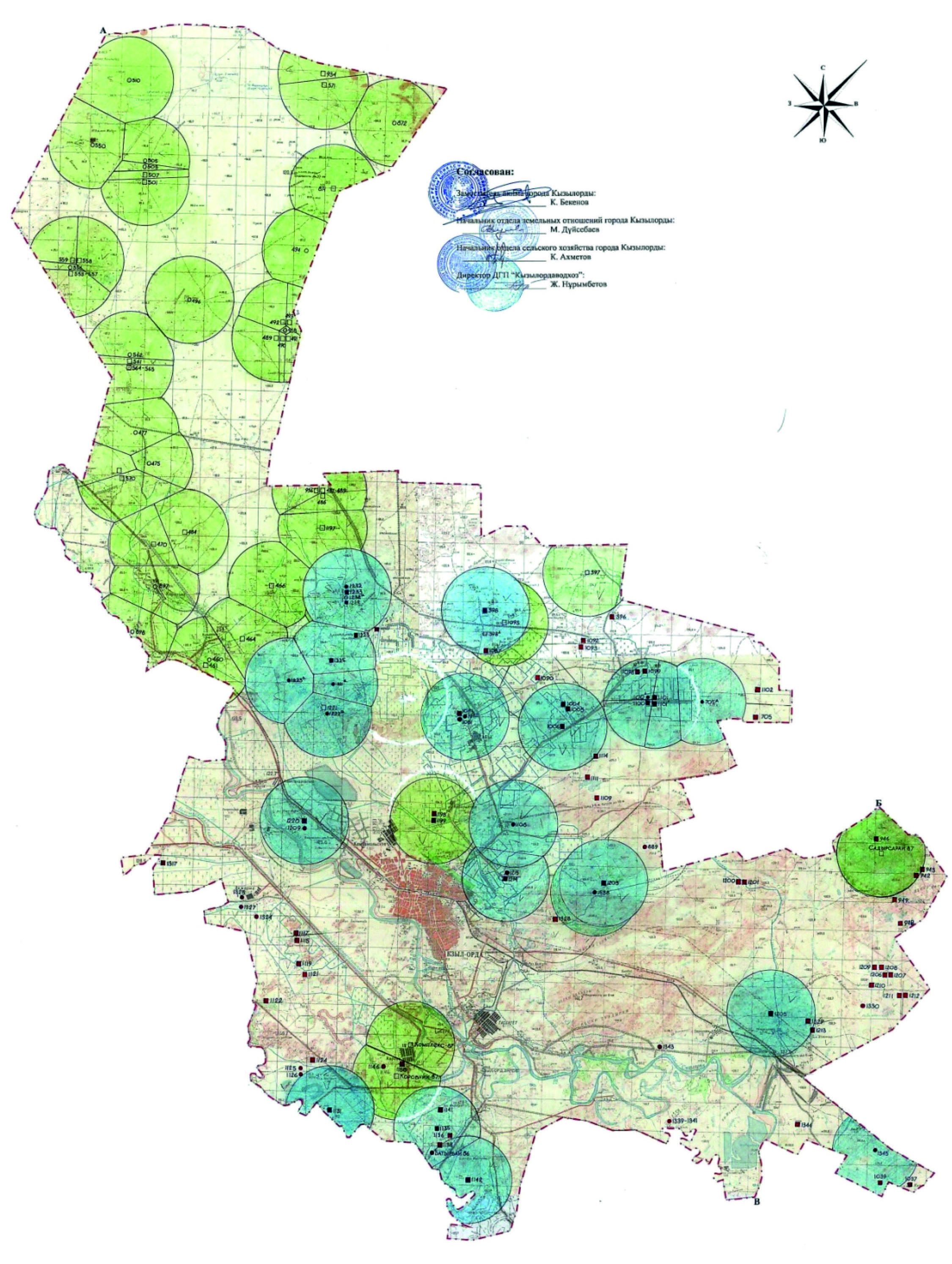  Условные знаки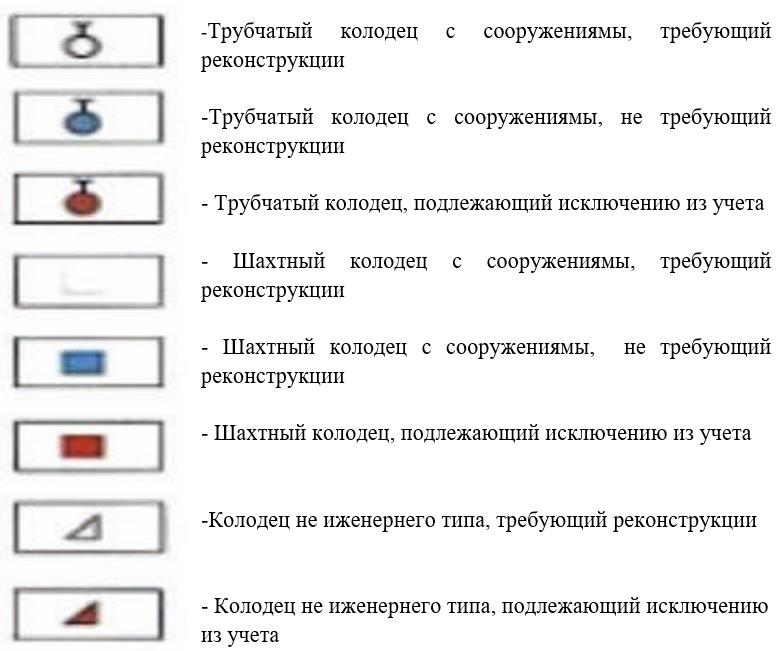  Схема перераспределения пастбищ и его замена предоставляемых размещения поголовья для сельскохозяйственных животных
      Расшифровка аббревиатур:
      с/о–сельский округ; пос.– поселок; КХ –крестянское хозяйство, га – гектар; КРС – крупнорогатый скот; МРС – мелкорогатый скот. Схема размещения поголовья сельскохозяйственных животных на отгонных пастбищах физических и (или) юридических лиц, не обеспеченных пастбищами, расположенными при селе, сельском округе;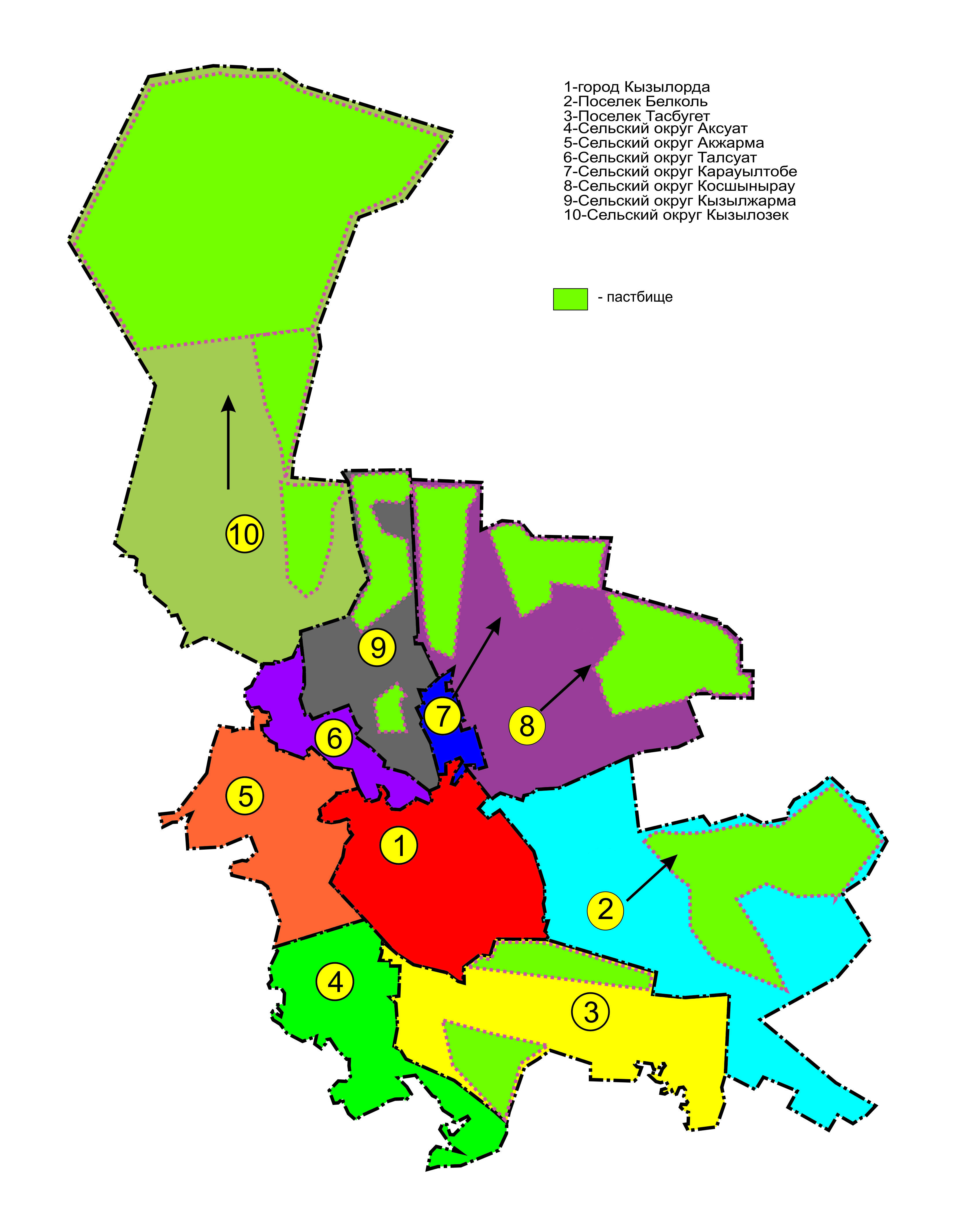  Календарный график по использованию пастбищ, устанавливающий сезонные маршруты выпаса и передвижения сельскохозяйственных животных
      Расшифровка аббревиатур:
      с/о–сельский округ; пос.– поселок
      Календарный график по использованию пастбищ, устанавливающий сезонные маршруты выпаса и передвижения сельскохозяйственных животных. А также длительность периода выпаса:
      - длительность период выпаса зависит от видов сельскохозяйственных животных и почвенно-климатических условии;
      - саксаула-кустарниковых степ и степных -160-180 дней;
      - в пустыне- 130-170 дней.
      При этом, продолжительность выпаса зависит от крупного рогатого скота молочного направления – минимальный, а для мяса крупного рогатого скота овец, лошадей, верблюдов – максимальный и от глубины снежного покрова, плотности снега и других факторов. Деление земель города на категории
      гектар
      Город Кызылорда обоснованный сельскому хозяйству, в последнее время динамично развивающийся регион по животноводству. При выполнении обязанностей полной обеспечении продовольствием страны развития животноводства занимает особое место, его основой является эффективное и рациональное использование природных пастбищ.
      Эффективное использования избегая деградации пастбищ неотложное задача при осуществления мер по улучшению для земельных собственников и пользователей природных пастбищ.
      В связи с этим, согласно Приказу Министра сельского хозяйства Республики Казахстан от 14 апреля 2015 года № 3-3/332 "Об утверждении предельно допустимой нормы нагрузки на общую площадь пастбищ" акиматом города Кызылорда проведен анализ состояния обеспеченности поголовья скота пастбищами на территориях крестьянских хозяйств и сельских округов. 
      Климат города резко континентальный, зима сравнительно холодная, лето жаркое, засушливое и ветренное. Среднегодовая температура воздуха в январе – (- 9-11С), в июле – (+28+30). Среднегодовой размер осадков – 100-130 мм. Цвет почва на севере серый, песчанно серый, местность ровная, в центральной части почва песчаная, песчано-глинистая, серого цвета.
      В настоящее время в городе количество поголовье составляет: верблюды – 1815, крупнорогатые скоты-17355, мелкорогатые скоты -19304, лошадей-5816, птиц-14927, а также в аульных округах города Кызылорды имеются 9 ваннакупочных пунктов, 9 пунктов искуственного осеменения, 9 скотомогильников (биохимические колодцы).
      Территория города Кызылорды состоит из 2 поселок и 7 аульных округов. Информация об объектах ветеринаринарно-санитарии
      Расшифровка аббревиатур:
       с/о–сельский округ; пос.– поселок Информация о численности сельскохозяйственных животных
      Расшифровка аббревиатур:
       с/о–сельский округ; пос.– поселок
					© 2012. РГП на ПХВ «Институт законодательства и правовой информации Республики Казахстан» Министерства юстиции Республики Казахстан
				
      Председатель внеочередной ХVІІ сессииКызылординского городского маслихата

Ж. ЖАКСЫЛЫКОВ

      Секретарь Кызылординскогогородского маслихата

Р. БУХАНОВА
Приложение к решению Кызылординского городского маслихатa от 27 октября 2017 года № 116-17/8 
Номер объекта
Название
Дачный массивы №1
Дачный массивы №2
Дачный массивы №3
Дачный массивы №4
Дачный массивы №5
Дачный массивы №6
Дачный массивы №7
Дачный массивы №8
Дачный массивы №9
Арай Дачные массивы №1 
Киянбеков Ерлибек Асланбекович
Айдосов Галым Доскалиевич
Ибрагимова Нургул Сарсембаевна
Таласова Гаухар Берикболовна
Маймаков Алып Сейтжанович
Байжанов Еркебулан Казбекович
Жусупов Алмат Куанышевич
Таубай Бибисара Раушанбековна
Жуматаева Раушан Шадиевна
Мусаев Жасулан Алдабергенович
Джакенов Талгат Султанович
Ахметов Гаппар Садуакасович
Кх "Долевики" 
Сарыулы Куланбай
Кылышбаев Сайранбек Даулетович
ТОО "Абай ауылы" 
Раушанбек Рахымжан Раушанбекович
Баймишева Индира Бердиевна
Арданова Ерхан Арданович
Омаров Жубаныш Балтабекович
Маймаков Алып Сейтжанович
"Ибрайхан и К-ЛТД"
Кх "Қайрат"
Шуленбай Ишанбек Жалмурзаевич
Ахметов Мусилим
Аширбеков Серикбай
Байзаков Абжаппар
Альмаханов Базарбай Альмаханович
Ерманова Айгуль Куанышевна
Бакирова Гульсара Даулетияровна
Абилкасым Ерасыл Есенович
Сыргалиев Канат Максутович
Уналбаев Сапаргали Утешович
Абулкахиров Молды Висхатович
Отеген Шахарбану
Лаев Муса Лечиевич
Утегенов Дастан
Мырзаева Ляззат Тапбаевна
Искаков Ондасын
Токмурзаев Мурат Тлешович
Оспанов Каратай
Сулейменов Бектай
ТОО "ҚызылордаҚұрылыс НК" 
Альмаханов Базарбай Альмаханович
Бердигужин Искандер Робертович
Досмагамбетова Зауре Калилаевна
Кундилдаев Мурат Майлыбаевич
Бакирова Гульсара Даулетияровна
Жусипбеков Алиулла
Кх "Акжол"
ТОО "Ак Орда Капитал"
Абдихаликов Айдос Женисович
Айходжаева Забира Мухтаровна
Смагулов Аяган Смагулович
 ТОО "АСУ" 
Тасымов Арман Ермакович
Султанова Амина Тулешевна
Стамшаев Кадрия
Ахметова Баян Кенесхановна
Сулейменов Шынжырхан 
Калиева Умиркуль Сабыржановна
Тлеува Акшекен Дуйсеновна
Бекенов Есенгелды
Райымбек Алмат Арыстанбекович
Ботабаев Шынгысхан Габитович
Байдилдаев Мархабат Сейтжапбарович
Мырзабаев Серик 
Кошекенов Нурлан Кенесович
Раушанбек Рахымжан Раушанбекович
Райымбек Алмат Арыстанбекович
Райымбек Алмат Арыстанбекович
Абдибеков Нурбол Куанышбекович
Нурымбетов Данияр Серикович
Сейлбек Кудирет Нурланович
Бакирова Дариха Шамбиловна
Акимжанов Габит Наушаевич
Карикулов Бакытжан Қатарбекович
Серикбаев Алмат Серикбаевич
Наргизбаева Орынбасар Шагировна
Куланбаев Мардан Жарылкасынович
Кошеков Нурлан Кенесович
Сулейменов Бектай
Абдреев Адил Байдашович
Абдреев Адил Байдашович
Баянбай Курмангазы
Жунусова Кулсин Сейтеновна
Тишткбаев Токтамыс Зулгарович
Самыратов Бахытжан Самыратович
Базарбаев Еркин Куралбекович
Базарбаев Еркин Куралбекович
Жолдасбаев Багдат Санакбайулы
Толепберген Айбек Толепбергенович
Толепберген Айбек Толепбергенович
Айдосов Галым Доскалиевич
Коптаев Махмут Султанович
Сейлбек Кудирет Нурланович
Умбетов Бауыржан
Байменов Олжас Негматуллаевич 
Жалгасбаев Женис Болатбекович
-
Абдрахманов Мурат
Кх "Багдат"
Бухарбаев Бахыт Идирисович
Смагулов Марат Ескалиевич
Бекзат Сейтхан Рысбекұлы
Маханбетов Бейбит Абдрахманович
ТОО "Абай ауылы" ЖШС
ТОО "Қызылорда Құрылыс НК"
Дутбаев Алмат Алмасович
Кх "Аптиханова"
Мырзаева Ляззат Тапбаевна
Муканова Мереке
Календаров Пазылбек Алтынбекович
Дарменов Адил
Ахметов Роллан Жомартович
Джангабылов Маханбетияр Дюсенович
Бекмаганбетова Науша Кипшакбаева
Кх "Жуманова Б."
Санкибаев Сайлау
Кх "Аймуханбетов" 
Кх "Аймуханбетов" 
Кх "Мырзабаев К."
Абдибеков Куанышбек Раушанбекович
Сарыулы Куланбай
Омаров Жубаныш Балтабекович
Бимурзаев Максутхан Бимурзаевич
Кх "Жәдігер"
Бакиров Гульсара
ТОО "Авеста Холдинг"
Аманов Тимур
Дарменов Адил
Шуленбай Ишанбек Жалмурзаевич
Бисенов Кайыржан Жумакешевич
Каримбаев Гани Исмаилович
Турмаганбетов Расул Абзелиевич
Турмаганбетов Расул Абзелиевич
Турмаганбетов Расул Абзелиевич
Калматова Шаркуль Калматовна
Бодыков Мухит Амангелдиевич
Тулекова Гульнур Жолдасовна
Бисембаев Болат
Омаров Серикбай
Жусупбеков Ерлан Темирбекович
Каримбаев Мухитжан
Стамшаев Кадрия
Бекбенбетова Жулдызай Жарылкасыновна
Жусупбеков Ерлан Темирбекович
Нурумбетов Жалгас Тасыбаевич
Кх "Жадигер"
Узакбаев Саткуль Узакбаевна
Жусипбеков Алиулла
Тасымов Арман Ермакович
Кишкенбаева Гульмира Усеновна
Шайымов Ахансери Омирзакович
Дарикужаев Куаныш Кутмаганбетович
Дарикужаев Куаныш Кутмаганбетович
Кунарбаева Амангуль
Сейтжаппаров Ахмет Амангельдиевич
Досмаханова Сауле Сериковна
Баканов Ерболат Гажапович
Кенебаев Ерболат
Токмурзиев Мурат Тлешович
Райымбек Алмат Арыстанбекович
Абдрахманова Зауре Абсадыковна
Есетов Досан Дарушович
Кх "Жадигер" 
Оспанов Омирбек Молдахметович
Абдуллаев Болат Сейденович
Жалгасбаев Женис Болатбекович
Есболганова Роза Бексеитовна
Нурсайтов Мурат Токманович
Тугельбаев Сагындык Пирмагамбетович
Райымбек Алмат Арыстанбекович
Кушкинбаева Манат Ибрагимовна
Аймаханов Акылбек Мусаевич
Байкенов МаКсут Алиакбарович
ТОО "Ы. Жахаев ҒЗИ"
Абдреев Алмат Азирбекович
Абдреев Алмат Азирбекович
Туребаев Азамат Сейтенбаевич
Байзаков Айбек
Бегимов Сагатбек
ТОО "Қызылорда-Құрылыс-НК" 
Конарбаева Мария
Шапагатов Сейфулла Сексенбайулы
Сатыбалдиев Галымжан
Оспанов Махмут Имангалиевич
Абдуллаев Марат Калбаевич
Кылышбаев Ерболат Кылышбаевич
Кх "Аптиханов" 
Кх "Самурат"
ТОО "Абай ауылы" 
Данияров Тынымбай
ТОО "Кызылорда- Агросервис"
Кх "Шадиев К"
Ембергенов Серик Есиркепович
Аймухамедов Темирбек Кудайбергенович
Сембаев Жомарт Болатович
Нарикбаев Адилхан Умерзакович
ТОО "КНИИР" 
Абдулкахиров Молды Висхатович
Аптиханов Базабай
ТОО "Кызылорда Кұрылыс" 
Боранкулова Карлыгаш Абдировна
Турсынбаев Мурат Серикбаевич
Тулегенова Шапаш
Кх "Елжан"
Примжанов Турар Айтенович
Жанаев Байконур
Жанаев Байконур
Кх "Бирказан" 
Бисенова Гульсим Алдабергеновна
ТОО "Абай ауылы" 
Байкенова Бекзат Дауровна
-
Мырзаева Ляззат Тапбаевна
Батырханов Муратбек
Сулейменов Орынбай Тулепбергенович
Абдулкахиров Молды Висхатович
Алимбетов Бахыт Ажмуратович
Наурызбаев Марат Нуржанович
Кх "Бенташ-Гейдаров Яхия"
Балдарбекова Керимкуль
Шакенов Тауекел
Кх "Багдат"
ТОО "Магжан и К"
Санкибаев Сайлау
Кх "Кайрат" 
Ботабаев Габит Байшеевич
ТОО "Қызылорда Құрылыс НК"
Толегонов Шапаш
ТОО "Кызылорда Кұрылыс НК"
Калыбаева Наргиз Карабалаевна
Шерманов Толебай Мырзабекович
Смайлов Тенесхан Исмайлович
ТОО "Азия Строй Сервис ЛТД" 
Каниев Кайрат Нугимович
Сарсенбаев Амандос Жубатканович
Изтилеуов Адилжан Садырович
Альжанов Амандык Назашович
Айходжаева Забира Мухтаровна
Журтшыбаев Бакирадин
Примжанов Турар Айтенович
Баиулиев Алдан Жанабаевич
Суханбердина Газиза Хамзеевна
 Омаров Манас Амангелдиевич
ТОО "АСУ" 
Жарасбаев Мукан Ибрагимович
Оразбаев Бекайдар
Жусипбеков Алиулла
Мырзахметов Сакен Жумабекович
Шайымов Ахансери Омирзакович
Тлеуова Акшекен Дуйсеновна
Косанов Самалбек Уразбаевич
Бекенов Батырбек Акбарович
Байманов Галым Дуйсенбаевич
Кыдырбаева Гулнар
Абдрахманов Гани Жетписбаевич
Масенов Талгатбек
Исмаилов Медетбек Ибрахимович
Сисенбаев Султанбек Ергалиевич
Райымбек Алмат Арыстанбекович
Райымбек Алмат Арыстанбекович
Аякузов Жанкелди Райымбекович
Досмаханова Назира
Калжигитова Маналы Бабабековна
Жаханов Омиржан Дуйсенович
Боданов Пазыл
Мусаев Тагаибек
Аймахан Гульмира
Тугельбаев Сагындык Пирмагамбетович
Тугельбаев Сагындык Пирмагамбетович
Боранбайулы Алтынбай
Шалкибаев Канат Айтишов
Арысбаев Жарбек Кабыланович
Арысбаев Жарбек Кабыланович
Сейсенов Даулет
ТОО "Рауан-2" 
Демесбаев Руслан
Жапбасбаева Нуржанат
Жанирбаева Жанат
Толепберген Айбек Толепбергенович
Алшериева Улганым
Сарбасов Жалгасбай
Парманкулова Сара Тулегеновна
Кутмамбетов Куаныш
Ким Анатолий Сергеевич
Смаева Рахила Абдировна
Токмурзаев Мурат Тлешович
Шохатаев Шамсудин
Суханбердина Газиза Хамзеевна
Баймаганбетова Сагира Касымовна
Оспанова Гульвира Сарсенбаевна
Курбанов Шамсудин Магомедович
Наурызбаева Жанерке Маратовна
Калиев Абуталип
Измаганбетов Жуматай Акбергенович
Абдрасилова Салтанат 
Малдыбаев Усенбай Абилхаимович
Койшыбай Мухамбет
ТОО "КНИИР"
Байтурганов Болатбек
Махамбетулы Абдирахман
Жумашев Берик Койшыбаевич
Кх "Тултаев Е."
Курганбаев Алтай Мырзагалиевич
Муканова Мереке
Баиулиев Алдан Жанабаевич
Калиенов Бакытбай
Ахметов Ербол
Абилкасым Ерасыл Есенович
Кенжебек Канат
Тукпенбаева Айгуль
Раушанбек Рахымжан Раушанбекович
ТОО "КНИИР" 
ТОО "КНИИР" 
Умиргалиев Амиргали Доскалиевич
Кх "Айдын-акзал"
Тажибаев Талгат Амирович
Жакупов Тенесхан Исмайлович
Сейдахметов Зикирали
Каниев Кайрат Нугимович
Жандаулетова Бибисара
Калимбетова Катиша
Сейталиев Багдат Абильдаевич
Естаев Ербол Жолдасович
Ибраев Калдыбек
Сарыулы Куланбай
Мусаева Райхан Мухамедьяровна
Елибаев Кенжегали Амангелдыулы
Урикбаева Дурикуль Оспановна
Узакбаев Саткуль Узакбаевна
Рсалиев Ерболат Махсутович
Рсалиев Ерболат Махсутович
Койлибаев Серик Туракович
Кх "Даурен" 
Мырзахметов Сакен Жумабекович
Сандыбаев Бауыржан Турсымбаевич
Каниев Кайрат Нугимович
Алимбетов Кадыр
Кх "Гео-Нурсат" 
Тугельбаев Сагындык Пирмагамбетович
Абдрасулов Муратбек
Досмаханова Назифа
Калжигитова Маналы Бабабековна
Шагатаев Абдирахман Бисенбаевич
Нурсайтов Мурат Токманович
Бакирова Дариха Шамбиловна
Ибраев Нурболат Амирханович
ТОО "Тайжан" 
Алтаев Ерлан Ибрагимович
Нурсеитов Асхат Оразбекович
Аймахан Гульмира
Косанов Самалбек Уразбаевич
Алматов Алмасбек
Байуатов Жумагали
Райымбек Алмат Арыстанбекович
Кыпшакбаев Нурлан
Кх "Дастан" 
Базарбаев Еркин Куралбекович
Исмагул Айдарбек Кетебаевич
Алимкулов Женисхан
Жапбасбаева Нуржанат
Толепберген Айбек Толепбергенович
ТОО "Сеним-Табигат"
Бакыт Багдаулет Бакытович
Кушимбаева Галия Дуйсеновна
Снасапов Жумаш Торгаевич
Кикбаев Жумагали
Утегенов Ондасын Бакуович
Махамбетова Айжан
Парманкулова Сара Тулегеновна
Айдосов Рахметбек Жарасович
Табынбаев Сейдалы
Кх "Каримбаев А."
Измаганбетов Жуматай Акбергенович
Абдуллаев Марат Калбаевич
Сим Фердаус Барзуевич
Жайбергенов Шекакын Абдибаевич
Султанбеков Данияр 
Оспанова Гульвира Сарсенбаевна
Махамбетжанов Кайрат
Бекбаев Мадияр Бектибаевич
Утепбергенов Серик
Раушанбек Рахымжан Раушанбекович
Сарыулы Куланбай
Кан Светлана Яковлевна
Нуржанова Курманкуль Таженовна
Бекетова Зейнеш Сулейменовна
Когай Светлана Константиновна
Кх "Балапанов"
Кх "Багдат"
Сыргалиев Канат Максутович
Кх "Абдиев "
ТОО "Абай ауылы" 
Есенов Бекдулла Есенович
Кулмаганбетов Адилбек Жаксыликович
Енсебаев Алимхан Абиевич
Абенова Шынар Акмаганбетова
Нурымбетов Ибрагим
Искакова Жадыра Казбековна
Сыргаиев Канат
Абдулкахиров Молды Висхатович
Есмаганбетов Дариха
Абдрасилова Жанар
Жунусов Досхан Болатович
Сутенов Болат Бекенович
Жумадилов Шынгыс
Каримбаев Айдос Шаукетович
Раушанбек Рахымжан Раушанбекович
ТОО "КНИИР"
Биманов Нурлан
Бозшаев Сеит
Бухарбаев Есенбек Идирисович
Кх "Акжол"
Наурызбаев Марат Нуржанович
Кх "Жер-Ана"
Кан Светлана Яковлевна
Кушенов Канат Шаймаганбетович
Кулмаханова Манат Алпановна
Абдурасулов Муратбек Жанибекович
Пазылова Бахиткул Ембергеновна
Бектурсынова Шайза
Досмагамбетова Зауре Калилаевна
Жунусбеков Асангали Кудайбергенович
Кенебаев Болат
Кенебаев Болат
Кошекенов Нурлан Кенесович
Сисенбаев Султанбек Ергалиевич
Кошекенов Нурлан Кенесович
Кошекенов Нурлан Кенесович
ТОО "Кызылорда Кұрылыс Бұйымдары"
Карамурзаев Амантай Арыстанбекович
Каниев Кайрат Нугимович
Кулмаганбетова Шырынкуль Узбекбаевна
Калышев Асылбек Фазылханович
Сарсенбаев Амандос Жубатканович
Жакыпов Еламан Билалович
Борикбаев Кудайберген
Бекпенбетов Максутбай Бабаомарович
Байкуатов Жумагали Байкадамович
Нурмаганбетов Галымжан Бахытбекович
Жолдыкулова Куляим
Калиев Абуталип
Баянбай Курмагазы Баянбаевич
Кошекенов Нурлан Кенесович
Исмагул Айдарбек
Нурымбетова Акманат
ТОО "Майдан-Кұрылыс"
Бимаханов Канжар Еркинович
Бимаханов Канжар Еркинович
Махамбетова Айжан
Махамбетова Айжан
Кошекенов Нурлан Кенесович
Смайлов Узак Караманович
Сыздыкова Кулхадиша
Жайбергенова Аралбай Абдыбаевна
Кулумбетов Асхат
Ерманов Нурмурат Наятович
Жумалиев Галым Туребекович
Балабатыр Жумабай Абдикаримович
Султабекова Бибижамал
Кх "Бахыт"
Игисинов Адилбек Муратович
Нурмаганбетова Алтыншаш
Ермаганбетов Аскар Жумашович
Жукашева Алма Токбергеновна
Нуралиев Заманбек
Мустафаев Серик Бахытович
Кх "Нуржан М."
Аяганов Болатбек Амангельдиевич
Кх "Самурат"
Аспандияров Санжар Касымович
ТОО "КНИИР"
Абдрасулов Муратбек
Балабатыр Жумабай Абдикаримович
ТОО "Кызылорда Кұрылыс НК" 
Уразбаев Еркин Уразбаевич
Есенов Багдаулет
Айтбаев Бахытбек Ералиевич
Куптлеуов Мурат Нуртлеуович
Шажанбаева Катыш Башановна
Пурханов Оразалы Султанович
Уразалиев Алтынбек Алиебаевич
Каниева Сауле Нугмановна
Примжанов Турар Айтенович
Есбергенов Ураз Жумабекович
Ким Валерий
"Ибрайхан К-ЛТД"
Сарсаенбаев Амандос Жубатканович
Ералиев Гульназ
Ботаева Шарбан Каниевна
Арынбаев Мопасан Абишевич
ТОО "Фермер-21" 
Бодыкова Амангельды
Абдрахманов Нурмухамбет Тулегенович
ТОО "КНИИР" 
Ашимов Анзар Султанович
Сарыулы Куланбай
Дарменов Адил Кайсарович
Раушанбек Рахымжан Раушанбекович
Жакупов Болат Бахытжанович
Дарменов Адил
Алшагиров Алтыбек
Кх "Айдос" 
Нарманулы Нурадин Нармонович
Альжанов Ермаш
Жунисов Кайрат Алмаганбетович
ГУ "ШК. Инт.№1"
Оспанова Гульвира Сарсенбаевна
Альжанов Ермаш
Шохатаев Мухитдин
Кх "Жәдігер"
Узакбаева Саткуль Узакбаевна
Алмбаев Хасен
Рсалиев Ерболат Махсутович
Искаков Ондасын
Искаков Ондасын
Мырзахметов Сакен Жумабекович 
Мырзахметов Сакен Жумабекович
Досмамбетова Зауре Калилаевна
Нурсайтов Мурат Токманович
Алибеков Ержан Кыпшакбаевич
Кошеков Нурлан Кенесович
Мустафаев Жолдасбек 
Еспанов Бауыржан
Ержанова Манат Прмахановна
Досмамбетова Зауре Калилаевна
Досмамбетова Зауре Калилаевна
Уткелбаев Шади Абсултанович
Райымбек Алмат Арыстанбекұлы
ТОО "Кызылорда Кұрылыс Бұйымдары" 
ТОО "Кызылорда Кұрылыс Бұйымдары" 
Бакирова Дариха Шамбиловна
Байиолдаев Арманбек
Райымбеков Курманбай Султанович
Сейтжаппаров Ахмет Амангельдиевич
Косанов Самалбек Уразбаевич
Сатекенова Натипа
Аханов Ермаганбет
Калжигитова Маналы Бабабековна
Жанпейсова Оразкуль
Куанышбаев Балтабек Капанович
Кх "Жәдігер" 
Бердигужин Искандер Робертович
Байходжаев Мустафа Уилиевич
Маханова Сарсенкуль Махановна
Сейтпенбет Ерболат Бермишович
Конырбаев Абдибек Сейтбекович
Байдилдаев Болатбек Сейтжаппарович
ТОО "РККЗО" 
Пусырманова Гулмира Болатбековна
Дарикужаев Куаныш Кутмаганбетович
Бекенов Есенгелды
Жылкыбай Нурлыбек Жамалович
Кошекенов Нурлан Кенесович
Кенбаев Болат Куанышбекулы
Мылтыкбаев Дастан Дюйсенбекович
Ибраев Багдат
Нурсеитов Асхат Оразбекович
Сисенбаев Султанбек Ергалиевич
Райымбек Алмат Арыстанбекович
Кх "Абишев Каппар" 
Кушенов Канат Шаймаганбетович
Абудкахиров Молды Висхатович
Калиев Абуталип
Райымбек Сабыр
Шохатаев Мухитдин
Баянбай Курмангазы
Снасапов Жумаш Торгаевич
Райымбек Алмат Арыстанбекович
Базарбаев Еркин Куралбекович
Абсадиков Сагдат Тыныштыкбаевич
Кушимбаева Галия Дуйсеновна
Снасапов Жумаш Торгаевич
Снасапов Жумаш Торгаевич
Табынбаев Дархан Сейдалиевич
Кх "Бирказан" 
Турикбаев Женисбек
Алшериева Улганым
Жабагиева Кыдыргул
Дутбаев Бакыт Алмасович
Жайбергенова Аралбай Абдыбаевич
Айдосов Рахметбек Жарасович
Танатаров Жанузак Абилдаевич
Абдикаримова Шакизада
ТОО "Кызылорда кұрылыс бұйымдары" 
Сукенов Сайлаубек Умирбекович
Аймухамедов Темирбек Кудайбергенович
Кх "Байбосынова" 
Боранкулова Карлыгаш Абдировна
Кх "Айдын Акзал" 
Абенов Канат Калкабаевич
Мынжасаов Нурлыбек Карибозович
Раимов Жумабек Жумашевич
Ержанов Канат Имангалиевич
Кожагулов Куан Жалгасович
Абдразаков Абай Умирзакович
Телеуов Нурланбек Аскербекович
Сарсенбаев Жубаткан
Ким Жани Хин-Чировна
Мырзаева Ляззат Тапбаевна
Туманов Ермек 
Сарсенбаев Болат Калиевич
ТОО "Кызылорда Курылыс НК" 
Жаппасбаева Орынша
Бимаханов Канжар Еркинович
Ким Людмила Духвановна
Кх "Толкын" 
Кх "Наниев" 
Примжанов Турар Айтенович
ТОО "Магжан и К" 
Рахметов Амангельды Шамсутдинович
Смагулов Марат Ескалиевич
Мендибаева Алма Бакытбековна
Аширматов Махамбетхан
ТОО "Фермер-2" 
Райымбеков Биржан
Абрахманов Талгат Шигебаевич
Жусупбеков Ерлан Темирбекович
Искаков Ондасын
Шакенов Тауекел
Момынбаева Канбиби
Ержигитулы Адилхан
Беркимбаев Марат Жанайдарович
Раушанбек Ракымжан Раушанбекович
Сарсенбаев Амандос Жубатканович
Елегенова Базаркул
Гайниева Фируза Анисовна
Досмамбетова Зауре Калилаевна
Куанышбай Жайнар
Наурызбаева Жанерке Маратовна
Дабысов Абзал Куанышулы
Кх "Ақжол" 
Кх "Жәдігер" 
Махамбетов Муратбек Мадибекович
Узакбаева Саткуль Узакбаевна
Бимаханов Канжар Еркинович
Калжигитова Маналы Бабабековна
Бисеков Арыстанбек Исабекович
Тугельбаев Сағындык Пирмагамбетович
Карамурзаев Амантай
Ешимов Нурлан Алиханович
Спан Дастан Маратович
Тлеуов Еркин Ануарович
Кадыров Азат Орынбасарович
Тасымов Арман Ермакович
Есболганова Роза Бексеитовна
Коптаев Махмут Султанович
Тугельбаев Сагындык Пирмагамбетович
Рахметов Асарбек Жургинбаевич
Бекмуратов Нартай Тулеубаевич
Кузембаев Конырбек Серикбаевич
Узаков Болат Шайканович
Жунусова Кулсин Сейтеновна
Базарбаев Еркин Куралбекович
Каратаев Кенес Даутович
Алипов Адилжан
Толепберген Айбек Толепбергенович
Турикбен Женисбек
Калимбетова Катиша
Калимбетова Катиша
Ерназаров Айбек Бабабекович
ТОО "Маржан и К" 
Хусаинов Темир Аманжолович
Ешпанова Рамаш 
Ержанов Канат Имангалиевич
Жумабаев Кайрат Аманжолович
Тасенова Айжан Сарсенбекович
Самаева Рахила Абдировна
Кх "Абишев" 
ТОО "Магжан и К" 
Абдреев Адил Байдашович
Бегишев Жанмурат 
Сарыулы Куланбай
Мнажов Сагидулла
Шоманов Алтынбек Дауменович
Кенесбаева Шара
Сазанов Жубатхан Байшагирович
Онгарбаев Иманбек
Кан Альберт Альбертович
 Кх "Толкын" 
Кутыбаев Бахтыбай Кожабекович
Оспанова Бауыржан Садыкович
Шерахметов Тажитай
Махмудова Жулдызай
Есжанова Ортай
Альжанов Ермаш
Кылышбаев Ерболат Кылышбаевич
Абдуллаев Марат Калбаевич
Каниева Сауле Нугмановна
Аманбаев Сагыныш Рахманович
Шуренова Кенжегул Алиакбаровна
Кудербаев Махсут Алпысбаевич
ТОО "Кызылорда Кұрылыс НК" 
ТОО "Магжан и К" 
ТОО "Милана" 
Бекенова Тамара
Досмамбетова Зауре Калилаевна
Абдулкахиров Молды Висхатович
Аламбаева Несибели Кабалаевна
Аманов Тимур
Каримбаев Кайратбек Бекмурзаевич
Райымбек Билал 
Енсегенов Сабит
ТОО "Фермер-21" 
Бегишев Жанмурат 
Сейтжанова Сапихан 
ТОО "КНИИР" 
Ержигитулы Адилхан 
Бисембаев Болат Каримбаевич
Омаров Жубаныш Балтабекович
Ахметова Мираш Майданбаевна
Ерманов Нурмурат Наятович
Нурмаганбетова Алтыншаш
Байманов Булат Аманжолович
Кенжегараев Кайрат Есдаулетович
Каримбаев Гани Исмаилович
Досмамбетова Зауре Калилаевна
Ыранов Уалихан Ранович
Мусаева Райхан Мухамедьяровна
Каниев Кайрат Нугимович
Узакбаева Саткуль Узакбаевна
Муслимов Алмат 
Сарсенбаев Ерболат
Райымбек Алмат Арыстанбекович
Искаков Берик Бектаевич
Досмамбетова Зауре Калилаевна
Мылтыкбай Рустам Дюсенбекович
Токмурзиев Мурат Тлешович
Райымбек Алмат Арыстанбекұлы
Байдильдаев Умирбек Мырзакаримович
ТОО "Кызылорда Кұрылыс Бұйымдары" 
Жанузаков Жамбыл
Бакирова Дариха Шамбиловна
Тургамбаев Болат Ибрагимович
Абдихаликов Айдос Женисович
Иманбаева Бибайша
Бекпенбетов Серик Бабаомрович
Балтаева Лайла Бектаевна
Тасымов Арман Ермакович
Сарсенбаев Амандос Жубатканович
Мусаева Бейсенкуль
Нурсайтов Мурат Токманович
Хусматуллин Ержан
Жумаева Айткул
Шамшадинова Лаззат Шамшадинқызы
Шохатаев Мухитдин
Байкенов Максут Алиакбарович
Толепберген Айбек Толепбергенович
Снасапов Жумаш Торгаевич
Иса Жакыпбек
Абсейтов Нариман Копболович
Абдразаков Абдулла Абдразакович
Жумадилдаев Мейрамбек Алиакбарович
Махамбетова Айжан
Утебаева Ботагоз 
Кошеков Нурлан Кенесович
Кошеков Нурлан Кенесович
Нургабылов Сауленбек
№ 
Название населенных пунктов
Земли населенных пунктов
Из них
 Для потребность народа (сенокосные угодья и пастбища )
Поголовье скота по
крестьянских и 
частных
хозяйств
Объем необходимых пастбищ на одну единицу, га 
Объем необходимо пастбищ по нормативу , га
Объем необходимо пастбищ по нормативу , га
Объем необходимо пастбищ по нормативу , га
Дополнительно
потребуемые
 пастбищ, га
Дополнительно выдоваемые пастбищ
Дополнительно выдоваемые пастбищ
Дополнительно выдоваемые пастбищ
Дополнительно выдоваемые пастбищ
№ 
Название населенных пунктов
Земли населенных пунктов
Из них
 Для потребность народа (сенокосные угодья и пастбища )
Поголовье скота по
крестьянских и 
частных
хозяйств
Объем необходимых пастбищ на одну единицу, га 
Объем необходимо пастбищ по нормативу , га
Объем необходимо пастбищ по нормативу , га
Объем необходимо пастбищ по нормативу , га
Дополнительно
потребуемые
 пастбищ, га
Из них
Из них
Из них
Из них
№ 
Название населенных пунктов
Земли населенных пунктов
Из них
 Для потребность народа (сенокосные угодья и пастбища )
Поголовье скота по
крестьянских и 
частных
хозяйств
Объем необходимых пастбищ на одну единицу, га 
Объем необходимо пастбищ по нормативу , га
Объем необходимо пастбищ по нормативу , га
Объем необходимо пастбищ по нормативу , га
Дополнительно
потребуемые
 пастбищ, га
Земли государственного фонда
(га)
Арендуемые земли
(га)
Сезонные
пастбищ
(га)
Отгонные пастбищ
(га)
1
город Кызылорда
по численности населения
13599,5
Пастбище-
284,9 га
КРС-1120
11,0
12320,0
12320,0
12320,0
17750,5
10000,0
7750,5
1
город Кызылорда
по численности населения
13599,5
Пастбище-
284,9 га
МРС-1629
2,2
3583,8
3583,8
3583,8
17750,5
10000,0
7750,5
1
город Кызылорда
по численности населения
13599,5
Пастбище-
284,9 га
Лошадь-100
13,0
1300,0
1300,0
1300,0
17750,5
10000,0
7750,5
1
город Кызылорда
по численности населения
13599,5
Пастбище-
284,9 га
Верблюд-54
15,4
831,6
831,6
831,6
17750,5
10000,0
7750,5
1
Всего:
13599,5
284,9
2903
-
-
-
18035,4
17750,5
10000,0
7750,5
1
Всего:
13599,5
284,9
2903
17750,5
10000,0
7750,5
1
город Кызылорда
по КХ
5740,2
Пастбище –
5105,4 га
КРС-1362
11,0
14982,0
14982,0
14982,0
44566,2
30000,0
14566,2
1
город Кызылорда
по КХ
5740,2
Пастбище –
5105,4 га
МРС-3356
2,2
7383,2
7383,2
7383,2
44566,2
30000,0
14566,2
1
город Кызылорда
по КХ
5740,2
Пастбище –
5105,4 га
Лошадь -1199
13,0
15587,0
15587,0
15587,0
44566,2
30000,0
14566,2
1
город Кызылорда
по КХ
5740,2
Пастбище –
5105,4 га
Верблюд -761
15,4
11719,4
11719,4
11719,4
44566,2
30000,0
14566,2
1
Всего:
5740,2
5105,4
6678
-
49671,6
49671,6
49671,6
44566,2
30000,0
14566,2
1
Общий:
19339,7
5390,3
9581
67707,0
67707,0
67707,0
62316,7
40000,0
22316,7
2
с/о Акжарма
по численности населения 
1064,0
Пастбище -
631,0 га
КРС -1358
11,0
14938,0
14938,0
14938,0
17097,0
10000,0
7097,0
2
с/о Акжарма
по численности населения 
1064,0
Пастбище -
631,0 га
МРС -565
2,2
1243,0
1243,0
1243,0
17097,0
10000,0
7097,0
2
с/о Акжарма
по численности населения 
1064,0
Пастбище -
631,0 га
Лошадь -119
13,0
1547,0
1547,0
1547,0
17097,0
10000,0
7097,0
2
Всего
1064,0
631,0
2042
-
17728,0
17728,0
17728,0
17097,0
10000,0
7097,0
2
с/о Акжарма
по КХ
3671,0
Пастбище -
1971,0
КРС – 28
11,0
308,0
308,0
308,0
-
-
-
2
с/о Акжарма
по КХ
3671,0
Пастбище -
1971,0
Лошадь -5
13,0
65,0
65,0
65,0
-
-
-
2
Всего:
3671,0
1971,0
33
-
373,0
373,0
373,0
-
-
-
2
Общие:
4735,0
2602,0
1784
-
18101,0
18101,0
18101,0
15499,0
10000,0
5499,0
3
с/о Аксуат
по численности населения 
2669,0
Пастбище - 1608,0 га
КРС – 790
11,0
8690,0
8690,0
8690,0
14263,0
4263,0
10000,0
3
с/о Аксуат
по численности населения 
2669,0
Пастбище - 1608,0 га
МРС – 1287
2,2
2831,4
2831,4
2831,4
14263,0
4263,0
10000,0
3
с/о Аксуат
по численности населения 
2669,0
Пастбище - 1608,0 га
Лошадь – 318
13,0
4134,0
4134,0
4134,0
14263,0
4263,0
10000,0
3
с/о Аксуат
по численности населения 
2669,0
Пастбище - 1608,0 га
Верблюд - 14
15,4
215,6
215,6
215,6
14263,0
4263,0
10000,0
3
Всего:
2669,0
1608,0
2049
-
15871,0
15871,0
15871,0
14263,0
4263,0
10000,0
3
с/о Аксуат
по КХ
4105,75
Пастбище – 3693,0 га
КРС – 692
11,0
7612,0
7612,0
7612,0
7453,6
4000,0
3453,6
3
с/о Аксуат
по КХ
4105,75
Пастбище – 3693,0 га
МРС - 334
2,2
734,8
734,8
734,8
7453,6
4000,0
3453,6
3
с/о Аксуат
по КХ
4105,75
Пастбище – 3693,0 га
Лошадь - 213
13,0
2769,0
2769,0
2769,0
7453,6
4000,0
3453,6
3
с/о Аксуат
по КХ
4105,75
Пастбище – 3693,0 га
Верблюд - 2
15,4
30,8
30,8
30,8
7453,6
4000,0
3453,6
3
Всего:
4105,75
3693,0
1251
-
11146,6
11146,6
11146,6
7453,6
4000,0
3453,6
3
Обший:
6774,75
5301,0
3300
-
27017,6
27017,6
27017,6
21716,6
8263,0
13453,6
4
пос.Белколь
по численности населения 
3004,0
Пастбище -2330,5 га,
КРС -190
11,0
2090,0
2090,0
2090,0
2845,5
1845,5
1000,0
4
пос.Белколь
по численности населения 
3004,0
Пастбище -2330,5 га,
МРС -1255
2,2
2761,0
2761,0
2761,0
2845,5
1845,5
1000,0
4
пос.Белколь
по численности населения 
3004,0
Пастбище -2330,5 га,
Лошадь -25
13,0
325,0
325,0
325,0
2845,5
1845,5
1000,0
4
Всего:
3004,0
2330,5
1470
-
5176,0
5176,0
5176,0
2845,5
1845,5
1000,0
4
пос.Белколь
по КХ
5430,0
Пастбище -
4729,5 га,
КРС -552
11,0
6072,0
6072,0
6072,0
4609,5
2609,5
2000,0
4
пос.Белколь
по КХ
5430,0
Пастбище -
4729,5 га,
МРС -445
2,2
979,0
979,0
979,0
4609,5
2609,5
2000,0
4
пос.Белколь
по КХ
5430,0
Пастбище -
4729,5 га,
Лошадь - 176
13,0
2288,0
2288,0
2288,0
4609,5
2609,5
2000,0
4
Всего:
5430,0
4729,5
1173
-
9339,0
9339,0
9339,0
4609,5
2609,5
2000,0
4
Общие:
8434,0
4729,5
2643
-
14515,0
14515,0
14515,0
7455,0
4455,0
3000,0
5
с/о Косшынырау по численности населения 
3359,0
Пастбище – 1919,0 га,
КРС -1323
11,0
14553,0
14553,0
14553,0
5
с/о Косшынырау по численности населения 
3359,0
Пастбище – 1919,0 га,
МРС -688
2,2
1513,6
1513,6
1513,6
5
с/о Косшынырау по численности населения 
3359,0
Пастбище – 1919,0 га,
Лошадь -376
13,0
4888,0
4888,0
4888,0
5
Всего:
3359,0
1919,0
2387
-
20954,6
20954,6
20954,6
19035,6
10000,0
9035,6
5
с/о Косшынырау
по КХ
14227,8
Пастбище -8293,84 га
КРС -2085
11,0
22935,0
22935,0
22935,0
44843,36
14843,36
30000,0
5
с/о Косшынырау
по КХ
14227,8
Пастбище -8293,84 га
МРС – 771
2,2
1696,2
1696,2
1696,2
44843,36
14843,36
30000,0
5
с/о Косшынырау
по КХ
14227,8
Пастбище -8293,84 га
Лошадь- 1559
13,0
20267,0
20267,0
20267,0
44843,36
14843,36
30000,0
5
с/о Косшынырау
по КХ
14227,8
Пастбище -8293,84 га
Верблюд- 535
15,4
8239
8239
8239
44843,36
14843,36
30000,0
5
Всего:
14227,8
8293,84
4950
-
53137,2
53137,2
53137,2
44843,36
14843,36
30000,0
5
Общий:
17586,
10212,84
7337
-
74091,8
74091,8
74091,8
63878,96
24843,36
39035,6
6
с/о Карауылтобе по численности населения 
847,0
Пастбище - 651,0 га 
КРС -970
11,0
10670,0
10670,0
10670,0
6
с/о Карауылтобе по численности населения 
847,0
Пастбище - 651,0 га 
МРС -863
2,2
1898,6
1898,6
1898,6
6
с/о Карауылтобе по численности населения 
847,0
Пастбище - 651,0 га 
Лошадь - 175
13,0
2275,0
2275,0
2275,0
6
Всего:
847,0
651,0
2008
14843,6
14843,6
14843,6
14192,6
10000,0
4192,6
6
с/о Карауылтобе по КХ
4697,5
Пастбище -
1660,5 га
КРС -224
11,0
2464,0
2464,0
2464,0
6
с/о Карауылтобе по КХ
4697,5
Пастбище -
1660,5 га
МРС -40
2,2
88,0
88,0
88,0
6
с/о Карауылтобе по КХ
4697,5
Пастбище -
1660,5 га
Лошадь -22
13,0
286,0
286,0
286,0
6
Всего:
4697,5
1660,5
286
2838,0
2838,0
2838,0
1177,5
677,5
500,0
6
Общий:
5544,5
2311,5
2294
17681,6
17681,6
17681,6
15370,1
10677,5
4692,6
7
с/о Кызылжарма по численности населения 
2317,7
Пастбище –
1018,13 га
КРС -1328
11,0
14608,0
14608,0
14608,0
15768,47
5768,47
10000,0
7
с/о Кызылжарма по численности населения 
2317,7
Пастбище –
1018,13 га
МРС -488
2,2
1073,6
1073,6
1073,6
15768,47
5768,47
10000,0
7
с/о Кызылжарма по численности населения 
2317,7
Пастбище –
1018,13 га
Лошадь -85
13,0
1105,0
1105,0
1105,0
15768,47
5768,47
10000,0
7
Всего:
2317,7
1018,13
1901
16786,6
16786,6
16786,6
15768,47
5768,47
10000,0
7
с/о Кызылжарма по КХ
2672,0
Пастбище-2500,0 га
КРС- 425
11,0
4675,0
4675,0
4675,0
7
с/о Кызылжарма по КХ
2672,0
Пастбище-2500,0 га
МРС -1454
2,2
3198,8
3198,8
3198,8
7
с/о Кызылжарма по КХ
2672,0
Пастбище-2500,0 га
Лошадь -90
13,0
1170,0
1170,0
1170,0
7
с/о Кызылжарма по КХ
2672,0
Пастбище-2500,0 га
Верблюд-65
15,4
1001,0
1001,0
1001,0
7
Всего
2672,0
2500,0
2034
10044,8
10044,8
10044,8
7544,8
2544,8
5000,0
7
Общий:
4989,7
3518,13
3935
26831,4
26831,4
26831,4
23313,27
8313,27
15000,0
8
с/о Кызылозек
по численности населения 
6434,0
Пастбище - 6078,0
КРС – 2096
11,0
23056,0
23056,0
23056,0
8
с/о Кызылозек
по численности населения 
6434,0
Пастбище - 6078,0
МРС -2464
2,2
5420,8
5420,8
5420,8
8
с/о Кызылозек
по численности населения 
6434,0
Пастбище - 6078,0
Лошадь – 304
13,0
3952,0
3952,0
3952,0
8
с/о Кызылозек
по численности населения 
6434,0
Пастбище - 6078,0
Верблюд-160
15,4
2464,0
2464,0
2464,0
8
Всего:
6434,0
6078,0
5024
34892,8
34892,8
34892,8
28814,8
18814,8
10000,0
8
с/о Кызылозек
по КХ
6831,0
Пастбище - 6256,0 га
КРС – 898
11,0
9878,0
9878,0
9878,0
15387,0
10000,0
5387,0
8
с/о Кызылозек
по КХ
6831,0
Пастбище - 6256,0 га
МРС -1450
2,2
3190,0
3190,0
3190,0
15387,0
10000,0
5387,0
8
с/о Кызылозек
по КХ
6831,0
Пастбище - 6256,0 га
Лошадь– 399
13,0
5187,0
5187,0
5187,0
15387,0
10000,0
5387,0
8
с/о Кызылозек
по КХ
6831,0
Пастбище - 6256,0 га
Верблюд-220
15,4
3388,0
3388,0
3388,0
15387,0
10000,0
5387,0
8
Общий:
13265,0
12334,0
7991
56535,8
56535,8
56535,8
44201,8
28814,8
15387,0
9
с/о Талсуат
по численности населения 
925,0
Пастбище – 
353,0 га,
КРС –623
11,0
6853,0
6853,0
6853,0
9
с/о Талсуат
по численности населения 
925,0
Пастбище – 
353,0 га,
МРС - 589 
2,2
1295,8
1295,8
1295,8
9
с/о Талсуат
по численности населения 
925,0
Пастбище – 
353,0 га,
Лошадь – 114
13,0
1482,0
1482,0
1482,0
9
Всего:
925,0
353,0
1326
9630,8
9630,8
9630,8
9277,8
3277,8
6000,0
9
с/о Талсуат
по КХ
1424,5
Пастбище -956,5 га,
КРС –41
11,0
451,0
451,0
451,0
632,1
232,1
400,0
9
с/о Талсуат
по КХ
1424,5
Пастбище -956,5 га,
МРС – 328
13,0
721,6
721,6
721,6
632,1
232,1
400,0
9
с/о Талсуат
по КХ
1424,5
Пастбище -956,5 га,
Лошадь - 32
15,4
416,0
416,0
416,0
632,1
232,1
400,0
9
Всего:
1424,5
956,5
401
1588,0
1588,0
1588,0
632,1
232,1
400,0
9
Общий:
2349,5
1309,5
1727
11219,4
11219,4
11219,4
9909,9
3509,9
6400,0
10
пос.Тасбугет
по численности населения 
1262,0
Пастбище – 711,0 га
КРС - 1300
11,0
14300,0
14300,0
14300,0
10
пос.Тасбугет
по численности населения 
1262,0
Пастбище – 711,0 га
МРС- 835
2,2
1837,0
1837,0
1837,0
10
пос.Тасбугет
по численности населения 
1262,0
Пастбище – 711,0 га
Лошадь – 347
13,0
4511,0
4511,0
4511,0
10
Всего:
1262,0
711,0
2482
2695,0
2695,0
2695,0
19937,0
10000,0
9937,0
10
пос.Тасбугет
по КХ
4025,7
Пастбище - 3511,7 га
КРС - 245
11,0
149,6
149,6
149,6
1464,9
1000,0
464,9
10
пос.Тасбугет
по КХ
4025,7
Пастбище - 3511,7 га
МРС -68
2,2
2132,0
2132,0
2132,0
1464,9
1000,0
464,9
10
пос.Тасбугет
по КХ
4025,7
Пастбище - 3511,7 га
Лошадь – 164
13,0
4976,6
4976,6
4976,6
1464,9
1000,0
464,9
10
Всего:
4025,7
3511,7
477
-
25624,6
25624,6
25624,6
1464,9
1000,0
464,9
10
Общий:
2959
-
21401,9
11000,0
10401,9
10
Общий:
5287,7
4222,7
2959
-
21401,9
11000,0
10401,9
10
По городу
88 306,65
54 261,97
44192
-
339325,2
339325,2
339325,2
285063,23
149876,83
135186,4
№ 
Наименования населенного пункта
Срок перегона животных в отдаленных пастбищ
( Сарысу, Қумколь)
Срок отгона от отдоленных пастбищ
Примечание
1
город Кызылорда
2
с/о Аксуат
3
с/о Акжарма
4
с/о Кызылозек
1 половина марта
2 декада октября
5
с/о Кызылжарма
6
с/о Косшынырау
1 половина марта
2 декада октября
7
с/о Карауылтобе
1 половина марта
2 декада октября
8
пос. Белколь
1 половина марта
2 декада октября
9
с/о Талсуат
10
пос. Тасбугет
Всего:
№
Категорий земель
Все
(гектар)
Из них
(гектар)
Из них
(гектар)
№
Категорий земель
Все
(гектар)
пастбищ
обводненных
1
Все земли общего пользования в сельском хозяйстве
57112
40118
16572
2
Земли населенных пунктов
35496
15596
3656
3
Земли промышленности, транспорта, связи, обороны и иного несельскохозяйственного назначения
4125
1214
30
4
Земли лесного фонда
5463
590
63
5
Земли водного фонда
6763
2485
2485
6
Государственные земли запаса
6025
2113
1246
Общая площадь
115 164
62 116
24052
№ п/п
Наименования населенного пункта
Ветеринарные пункты
Места купании скота
Пункт осеменение
Скотомогильник
1
город Кызылорда 
1
1
1
1
2
с/о Аксуат
1
1
1
1
3
с/о Акжарма
1
1
1
1
4
с/о Кызылозек 
1
1
1
1
5
с/о Кызылжарма 
1
1
1
1
6
с/о Косшынырау 
1
1
1
1
7
с/о Карауылтобе
1
1
1
1
8
пос. Белколь 
1
1
1
1
9
с/о Талсуат 
1
1
1
1
10
пос.Тасбугет 
1
1
1
1
Всего
9
9
9
9
№ 
Наименования населенного пункта 
Верблюд
голов
Лошадь
голов
КРС
голов
МРС
голов
Птица
голов
1
город Кызылорда 
815
1299
2482
4985
10186
2
с/о Аксуат
-
531
1482
1621
650
3
с/о Акжарма
-
124
1386
565
350
4
с/о Кызылозек 
373
685
3000
4439
499
5
с/о Кызылжарма 
65
175
1686
1923
322
6
с/о Косшынырау 
536
1951
3565
1757
190
7
с/о Карауылтобе
-
174
970
863
57
8
пос. Белколь 
-
210
742
1255
290
9
с/о Талсуат 
-
146
664
917
523
10
пос.Тасбугет 
10
521
1378
979
187
Всего:
1815
5816
17355
19304
13254